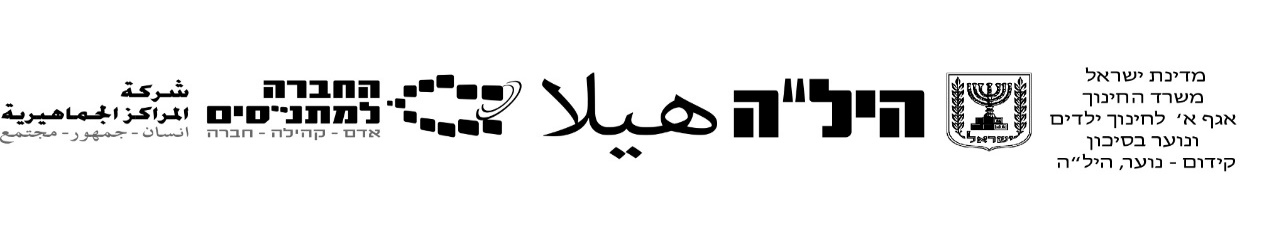 نموذج امتحان نظري في موضوع تطبيقات الحاسوب 10-12 سنة تعليميةالأسم الشّخصي+العائلة: __________		رقم الهويّة:                      __________أسم المركز التربويّ:        __________تاريخ الإمتحان:               __________العلامة:                           __________نرى بتحقيق طهارة الامتحان مهمّة تربويّة وفكريّة وأخلاقيّة، على الجهاز بأكمله التأهّب لإنجاحها.تعليمات للممتحن – للقسم "أ" امتحان نظريّمدّة الامتحان: ساعة ونصف.تقسيم العلامة:علامة الامتحان النظري                                                                                            40 نقطةتقييم العمل + العلامة الداخلية                                                                                     60 نقطة        المجموع:                                                                                                                          100 نقطةمبنى الامتحان القسم "أ": يتألّف الامتحان من أربعة فصول:الفصل الأوّل – تقييم معلومات في الإنترنت                                                                         8 نقاطعليك الإجابة عن سؤالينالفصل الثّاني: الأخطار في الشّبكة وتصفّح آمن                                      20 نقطةاختيار سؤال واحد من الأسئلة 3 - 4 الإجابة عن أربعة أسئلة مغلقة من بين الأسئلة 5 - 10ج. السؤال 11 - الإجابة عن ثلاثة أسئلة مغلقة من مجموع 5 بنود.الفصل الثّالث: حقوق المؤلّفين في الشّبك                                             6 نقاطالإجابة عن السؤالين 12 - 13الإجابة عن أحد السؤالين من بين الأسئلة 14 - 15الفصل الرّابع: الخدمات الحكومة المتيسّرة (حكومة إلكترونيّة)                        6 نقاطعليك الإجابة عن السؤالين 16 - 17السؤال 18 - سؤال اختياري إضافيمواد مساعدة يمكن استعمالها: لا يوجد.تعليمات خاصّة: أُكتب الإجابات على استمارة الامتحان وبخط واضح.بالنجاحامتحان نظريّ -الكفاءات الحياتيّة في الإنترنتالفصل الأول:تقييم المعلومات                                      (8 نقاط)1. لائم الرّقم المناسب بجانب كل نهاية.                                                                        (4 نقاط)2. اختر إثنين من المواضيع واشرح لماذا من المهم التّشديد عليها عند البحث عن معلومات في الشّبكة، أعطِ أمثلة.                                                                                                          (4 نقاط)الدقّة.السُّلطة والمصداقيّة.الموضوعيّة.الحتلنة.الكمال- الحجم.الفصل الثّاني: الأخطار في الشّبكة والتصفّح الآمن                                       (20 نقطة)أجب عن سؤال واحد من الأسئلة 3 – 4. 3. اقرأ النّص الذي أمامكم وأجب عن البنود التي تليه.                                             تفاجأ المشتبه بهم في ارتكاب جرائم جنسية: الفتاة - شرطيةلأشهر، قدمت عميلة شرطة لوائح اتهام ضد 15 مشتبهًا بهم تتراوح أعمارهم بين 20 و 60 عامًا بجرائم جنسية عبر الإنترنت. وقالت الشرطة إنه من المتوقع إلقاء مزيد من الاعتقالاتألقت شرطة أيالون اليوم القبض على خمسة عشر رجلاً تتراوح أعمارهم بين 20 و 60 عامًا للاشتباه في ارتكابهم جرائم جنسية عبر الإنترنت.العميلة، التي تعمل شرطية في منطقة أيالون، بقيت على اتصال بالمشتبه بهم في الدردشة، وفي بعض الحالات استمرت معهم في إجراء مكالمات هاتفية ومكالمات فيديو مسجلة. كان محتوى المحادثات ذا طبيعة جنسية صريحة. من بين المعتقلين أيضا ضابط يخدم في وحدة "جولاني". وصل محققو الشرطة لاعتقاله في قاعدته بعد الاشتباه في أنه تم إجراء مراسلات من هاتفه الخلوي. نفى الضابط أي صلة بالقضية وقال لمحققي الشرطة إنه من المحتمل أن يكون أحد الجنود من حوله قد استخدم جهازه الشخصي.محققون من المنطقة، بقيادة الضابط أدي بيركوفيتش، جمعوا الأدلة وجاءوا لاعتقال المشتبه بهم في جميع أنحاء البلاد بمساعدة قوات شرطة إضافية. بالإضافة إلى مصادرة أجهزة الكمبيوتر والهواتف المحمولة الخاصة بالمشتبه بهم. وغدا سيقدم المشتبه بهم إلى محكمة الصلح في تل أبيب لجلسة تمديد اعتقالهم. وقالت الشرطة إنه من المتوقع القيام بالمزيد من الاعتقالات.وقال قائد منطقة أيالون الضابط العام ناتان بوزانا: "نحن نعمل ونكافح هذه الظاهرة، ولو بمعرفة واضحة بأن هؤلاء ضحايا صغار، وبسبب السهولة التي لا تطاق التي تُرتكب بها الجرائم في شبكة تخلق خطرًا حقيقيًا يتعرض له القاصرون".دعا بوزانا الآباء إلى المشاركة بشكل أكبر وإرشاد أطفالهم إلى السلوك السليم عبر الإنترنت. "كلما زادت أنشطة التوعية، قل الضرر الذي يلحق بهؤلاء الأطفال. يجب أن تكون الرسالة واضحة ولا لبس فيها ، لأنه حتى الجرائم التي تُرتكب في الظلام يتم الكشف عنها بفضل الوسائل التكنولوجية المتطورة التي تديرها الشرطة الإسرائيلية ".أعمال من مقال بقلم نعوم (ديفول) دفير ، نُشر في 20.07.2015  على موقع Ynet أ. ما هي الظّاهرة التي تمّ وصفها في النّص؟اشرح وأعطِ مثالاً آخر لهذه الظاهرة.                                                                                    (4 نقاط)_________________________________________      _________________________________________      _________________________________________      ب. أوصف ما الذي يوصون به في المقال للتعامل مع هذه الظاهرة. أذكر شيئين آخريين يمكن القيام بهما للتعامل مع هذه الظاهرة؟                                                                                            (4 نقاط)         _________________________________________      _________________________________________      _________________________________________     4. اقرأ النّص التّالي وأجب عن البنود في نهايته.                                                        (8 نقاط)      خدع مبتاعي التلفونات الذكيّة عبر الشّبكة – فأُرسل الى السّجننشر شخص يُدعى ياكير جبسو إعلان لبيع تلفونات ذكيّة تحت أسم دكان "ميديا فون". الزّبائن دفعوا ثمن الأجهزة لكنّهم لم يستلموها. تمّ الحكم عليه بالسّجن مدّة 23 شهرًا.أرادوا ابتياع أجهزة خلويّة بأسعار زهيدة، فوقعوا ضحيّة للعبة إحتيال عبر شبكة الإنترنت. ياكير جبسو، 22 سنة، ذات أسبقيّات جنائيّة في مجال الاحتيال والغش، لقد أثبتت المحكمة التّهمة الموجّهة إليه وهي خداع عشرات متصفّحي الإنترنت بواسطة منشورات كاذبة لبيع أجهزة اتصال خلويّة. قاضي محكمة السّلام، في القدس، أصدر حكمًا بالسّجن الفعليّ لـ-23 شهرًا على المتّهم.وفقًا لقائمة الاتهام التي وجّهت ضدّه، في الفترة الواقعة بين شهريّ آذار وأيّار من سنة 2014، نشر جابسو إعلانًا في الإنترنت يعرض فيه ملكيّته لدكّان بأسم "ميديا فون" تعرض على الزّبائن أجهزة خلويّة بأسعار مغرية جدًّا. عرض على متصفّحي الإنترنت حملة لفترة محدودة لبيع أجهزة خلويّة لشركتي "أبل" و"سامسونغ"، بحيث تزوّد الأجهزة لأصحابها خلال 24 ساعة من موعد الدّفع.لقد أشار جابسو في إعلانه الى رقم تلفونه الشّخصيّ، وعندما حاولوا الاتصال به، عرّف نفسه كوكيل للدكّان، وأشار الى المعنيّين بتحويل المبلغ المدفوع الى حسابه الخاص في البنك. عند استلامه المبلغ اعتاد التهرّب من الزبائن، وأحيانًا أوهمهم بأنّ الأجهزة في طريقها الى بيوتهم مع رسول خاصّ.عدد من الزّبائن أدركوا أنّهم وقعوا ضحيّة لخداع فحذّروا جابسو بأنّهم سيتوجّهون الى الشّرطة، فأرسل لهم أجهزة غير سليمة تعطّلت بعد عدّة أيّام من الاستعمال. أحدهم قدّم شكوى رسميّة في الشّرطة، وهذه الشّكوى أدّت الى تحقيق في نهايته قدّمت قائمة إتّهام تنسب الى جابسو مخالفات للحصول على أشياء بالغش والخداع في ظروف خطيرة وبإعطاء معلومات كاذبة وفقًا لقانون الحاسوب.تمّ نقله بإيجاز عن مقال المحامي موشيه بورنشطاين - 28.5.15 Ynet أ.    ما هي الظّاهرة التي تمّ وصفها في النّص؟      كيف يمكن تقليص الأذى من ظاهرة كهذه؟  أكتب نصيحتين.                                    (4 نقاط)_________________________________________    _________________________________________     __________________________________________________________________________________ _________________________________________ ب. الى من تتوجّه في حالة تعرّضنا لأذى من الظّاهرة التي وصفت في النّص؟      أشر الى أسم جسمين يمكن التوجّه إليهما.                                                                  (4 نقاط)         _________________________________________      _________________________________________      _________________________________________      _________________________________________        أجب عن 4 أسئلة من بين الأسئلة 5 - 10 التّالية.                                      (لكل سؤال 2 نقاط)   أحط بدائرة الإجابة الأكثر ملائمة.5. لكي يتم إرسال بريد إلكتروني لمستخدمين كثيرين من دون أن يتمكنوا من رؤية عناوين إيميلاتهم، يجب أن نختار الإمكانية:Forward – تمريرCC   - نسخةBCC  - نسخة مستترةالإجابتين "ب" و "ج" صحيحتين6. كيف يجدر التّعامل مع كاميرا الشّبكة؟إبقائها مفتوحة دائمًا حتى لا تتعطّلعدم القيام بأي عمل. فهي تتوقّف عن التصوير لوحدهاأخيرًا أمكّن من عرض صورتي أثناء دردشاتي في الإنترنتأستخدم الكاميرا فقط مع الأشخاص الذين أعرفهم جيّدًا7. عند تشغيلي الحاسوب هذا الصّباح اكتشفت أنّ صفحة البيت قد استُبدلت، بدون أن      أغيّر أيّ من التّعاريف. ماذا يمكن أن يكون السّبب؟ أحط بدائرة الإجابة الصّحيحةفيروس أصاب بوابة التصفّحتحديث أوتوماتيكي لبوابة التصفّحاحتمال لفيروس أو برنامج تجسّس دخل الى الحاسوبجميع الإجابات غير صحيحة8. خداع الصّيد هو خداع هدفه إخراج معلومات حسّاسة بوسائل غش والتظاهر. أحط بدائرة الإجابات التي تناسب العلامات المثيرة للشبهاتفيروس يسيطر على الحاسوب ويرسل رسائل لكل قائمة الأشخاص خاصّتكرسائل بريديّة تطلب تعبئة تفاصيلك الشخصيّة وكأنّها تسجّلك ليانصيببريد سبام بإمكانه إغلاق بريدك الإلكترونيّرسالة من شبكة اجتماعيّة تعلّمك بأنّ شخص ما يحاول خداعك.9. لماذا يجب الحذر أكثر من زملاء تقابلهم في الشّبكة، مقارنة مع زملاء تقابلهم في المدرسة أو في الحارة؟لأنّ غالبيّة متصفّحي الإنترنت غير جديرين بالثّقة كالناس التي نقابلهم في الواقعلأنّ الصّداقة التي تبدأ بشبكة الإنترنت ليست صداقة حقيقيّةلأنّه من الصّعب التأكّد من خلال الإنترنت أنّ هذا الشّخص حقيقة يقول عن نفسه ما هو فعلًالأنّ للمواقع توجد قوانين صادمة بما يتعلّق بالصّداقة عبر الشّبكة10. كل الأشخاص في قائمة الأسماء خاصّتي تلقّوا منّي بريد وأنا لا أذكر بأنّي أرسلته. ماذا عليّ أن أفعل؟  أشر الى جميع الجمل الصّحيحة. هنالك أكثر من إجابة صحيحة. عليك شطب الرّسائل والاعتذار من زملائكعليك تغيير كلمة السّر (الدّخول) الى بريدك الإلكترونيّإعلام مزوّد البريد الإلكترونيّ في الحال  فحص امكانيّة تعرض حاسوبي لهجوم فيروسيّ أو برنامج تجسّس5.   أحط بدائرة صحيح/غير صحيح. أجب عن إثنين من البنود أ- ه.                      (4 نقاط)أ. بروفيل متقمِّص هو بروفيل لشخص غير قائم ويستخدم هوية مزيفة.           صحيح / غير صحيحب. بروفيل مزيّف هو بروفيل لشخص غير قائم ويستخدم هوية مزيفة.           صحيح / غير صحيح                                            جـ. التّقمُّص في شبكة الإنترنت يعتبر مخالفة جنائيّة.                                     صحيح / غير صحيحد. خداع الصّيد هو خداع هدفه أخذ المعلومات الشخصية بكم واستخدامها للسرقة وللتقمص.                                                                        صحيح / غير صحيحه. في بروفيل المتقمص هناك عادة الكثير من الأصدقاء                               صحيح / غير صحيحالفصل الثّالث: حقوق المؤلّفين في الشّبكة                           (3 نقاط)6. من يحظى بالحماية لحقوق المؤلّفين؟ أحط بدائرة إجابتين صحيحتين.               (3 نقاط)فكرةإنتاج أدبيمصطلح رياضياتأخبار اليومإنتاج موسيقيمعطيات من المركز الرئيسي للمعطيات7. أشر الى عملين يُسمح فعلهما مع المؤلّفات الخاضعة لحقوق المؤلّفين.                  (3 نقاط)             _________________________________________      _________________________________________      _________________________________________      _________________________________________      _________________________________________     _________________________________________أجب عن أحد السؤالين من بين الأسئلة 14 – 158. ما الذي يجدر بك عمله عند التعدّي على حقوق المؤلّفين خاصّتك؟ أحط بدائرة صحيح/غير صحيح.                                                                                                  (3 نقاط)أ.   تسجيل التعدّي                                                                                                            صحيح / غير صحيحب. إرسال تهديد بواسطة عنوان الاتصال                                                            صحيح / غير صحيحج. أن تنشر الحقيقة الأمر وترفق ذلك برابط في الفيسبوك، التويتر       والإنستغرام وغيرها                                                                                       صحيح / غير صحيحد. إذا كان الأمر تمّ من خلال موقع فيه مضامين للمتصفّحين، يمكن    التوجّه للموقع وطلب شطب ذلك- الدّعوى القضائيّة توجّه ضد من نسخ     المؤلّف وليس ضد الموقع الذي نشره                                                            صحيح / غير صحيح9. لدى تصفّحك الإنترنت وجدت عمل بموضوع المدنيّات أنت بحاجة له. في الموقع  إشارة       الى أسم كاتب العمل. ما الملائم عمله بحيث يتوافق مع قواعد السّلوك السّليم في شبكة        الإنترنت؟         أحط بدائرة الإجابة الأكثر ملائمة.                                                                            (3 نقاط)أشطب أسم صاحب العمل الأصليّ، وأدوّن أسمي مكانه وأقدمّ العمل للمعلّم.أجري تغييرًا على بعض الجمل، أشطب أسم صاحب العمل الأصليّ، أسجّل أسمي وأقدّمه الى المعلّم.أستخدم العمل كمصدر للمعلومات وأسجّل ذلك في قائمة المصادر.أفحص مدى موثوقية المصدر وهل بالإمكان الاعتماد عليه وعندها أسلّم العمل للمعلّم. الفصل الرّابع: السُّلطة المتوفرة (الحكومة الإلكترونيّة)                                 (6 نقاط)10. أشر الى أفضليّتين لخدمات الحكومة الإلكترونيّة.                                                   (2 نقاط)             _________________________________________      _________________________________________      _________________________________________      _________________________________________      _________________________________________     __________________________________________________________________________________ 11. أجب عن 4 من 8 من الأسئلة التّالية (أ - حـ).                                                          (4 نقاط)       أحط بدائرة صحيح/غير صحيح.أ.  www.gov.il  هو  موقع يجمع المعلومات والخدمات من مواقع حكوميّة           صحيح/غير صحيح   ويصنّفها بحسب مواضيع  أ.  www.gov.il  هو عنوان موقع الكنيست                                                       صحيح/غير صحيحب. لكل وزارات الحكومة يوجد موقع إنترنت                                                       صحيح/غير صحيحجـ. مخزن الإستمارات الحكوميّة جميعه محوسب- بالإمكان إرسال كل     الإستمارات مباشرةً من الموقع والحصول على الخدمة                                   صحيح/غير صحيحد. بالإمكان إصدار بطاقة هويّة أُولى عن طريق مخزن الإستمارات الحكوميّة       صحيح/غير صحيحه. في الموقع: www.gov.il  يمكن إجراء دفع بواسطة بطاقات الإئتمان           صحيح/غير صحيحو. في الموقع: www.gov.il  يمكن إجراء دفع بشيكات أو نقدًا                           صحيح/غير صحيحز. عند تنفيذ دفع من خلال الموقع www.gov.il  لا حاجة لحفظ مستند     الدّفع لأنّ الموقع حكوميّ                                                                                صحيح/غير صحيححـ. الإستمارة المحوسبة هي استمارة يجب طبعها                                                 صحيح/غير صحيحسؤال إضافي (بونوس)                                                                                                    (4 نقاط)12. أحد الأصدقاء أرسل مشاركة (share) في شبكات التّواصل الاجتماعية (واتس-أب، إنستغرام وغيرها) بأنّه في وضع كئيب ويفكّر بالانتحار.الى أين يجب التوجّه؟ (أُذكر عاملين على الأقل يمكن التوجّه إليهما في حالات كهذه)             _________________________________________      _________________________________________      _________________________________________      _________________________________________      _________________________________________     __________________________________________________________________________________ العلامة:________________تاريخ فحص الامتحان: ____________رقم الإجابةالنّهايةالمغزىcom1. مؤسّسات حكوميّةnet2. مؤسّسات تطوعيّةK123. منظّمة عسكريّةgov4. مؤسّسات تجاريّة عالميّةorg5. شبكات اتصالmil6. مؤسّسات تعليميّة (من الحضانة حتى الثّانويّ)